«Утверждаю»   Директор МКОУ «ЛООШ № 1»                                                                                                                                                      ______ Аникина Л.М.   Приказ № 211 от 31.08.2023 года                                                                     Программа работы школы собучающимися «группы риска»,имеющими низкий уровеньучебной мотивации2023-2024 учебный годЛодейное Поле 2023-2024 учебный годПояснительная запискаЦель программы: организовать работу педагогического коллектива школы, направив её на обеспечение успешного усвоения базового уровня образования учащимися, имеющими низкую учебную мотивацию.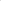 К «группе риска» стоит отнести категории тех учащихся, которые имеют низкий уровень мотивации к учебной деятельности, отклонения от норм поведения, социально опасную ситуацию дома.Социальная ситуация сложилась характерной для небольшого поселка. Большинство родителей сегодняшних учеников были выпускниками нашей школы. К сожалению, в деревне остаются не лучшие выпускники. По этой причине уровень интеллекта, грамотности и воспитанности взрослого населения постоянно снижается, что способствует отрицательному влиянию на обучение и воспитание детей. Педагогам все труднее и труднее противостоять негативному влиянию, оказываемому на учащихся из внешней среды школы.Цели, которые должна реализовать школа в ходе выполнения образовательной программы по отношению к детям, (в порядке их приоритетности): воспитать физически здорового человека; сформировать у ребенка высокий уровень духовности, интеллекта; сформировать у него способность адаптироваться к меняющимся социальньпл условиям; научить находить свою социальную нишу.У учащихся преобладают такие виды хронических заболеваний, как нарушения зрения и осанки, заболевания желудочно-кишечного тракта. Ввиду этого особенно актуальным становится контроль здоровья и самочувствия учащихся, оптимизация их режима труда и отдыха, валеологическое просвещение учащихся и их родителей.В вопросах воспитания значительное место занимает приучение учащихся гигиенически целесообразному поведению. В работе с детьми классньши руководителями используются различные формы санитарно-просветительного воздействия: консультации, беседы индивидуальные и групповые.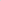 Все эти негативные факты, несомненно, оказывают влияние и на уровень обученности учащихся. Дети, не получающие достаточного тепла, внимания, любви, а постоянно испытывающие чувство безнадежности, незащищенности, дискомфорта, начинают хуже учиться, пропускать учебные занятия.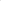 Взаимосвязь типичных трудностей в обучении школьников и уровня их познавательных процессов.В письменных работах пропускает буквы.Причины: низкий уровень развития фонематического слуха; 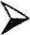  слабая концентрация внимания;  низкий уровень развития наглядно-действенного мышления (показатель — управление мелкой моторикой рук);  несформированность приемов самоконтроля;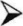 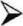 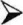 > индивидуальные типологические особенности личности.Неразвитость орфографической зоркости.Причины: низкий уровень развития произвольности;  несформированность приёмов учебной деятельности (самоконтроля, умения действовать по правилу);  низкий уровень объема распределения внимания;  низкий уровень развития кратковременной зрительной памяти;  слабое развитие фонематического слуха;  причины: низкий уровень развития наглядно-действенного мышления.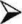 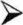 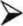 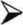 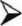 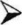 З. Испытывает трудности при чтении.Причины:плохо развита артикуляция;  низкий уровень восприятия;  низкий уровень развития кратковременной памяти;  низкий уровень переключения внимания;  низкий уровень развития речи;  низкий уровень развития наглядно-действенного мышления;  низкий уровень развития общего интеллекта;  низкий уровень развития произвольности.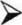 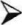 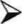 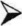 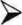 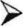 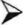 Невнимателен и рассеян,Причины: низкий уровень развития произвольности;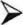 > низкий уровень объёма внимания;  низкий уровень концентрации и переключения внимания;  преобладающая мотивация учения - игровая, низкий уровень мотивации,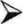 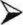 Испытывает трудности при решении орфографических задач. Причины: низкий уровень развития общего интеллекта; > низкий уровень понимания логико-грамматических конструкций;  несформированность умения ориентироваться на систему признаков; 	низкий уровень развития образного мышления.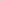 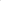 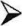 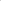 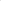 6, Испытывает трудности при пересказывании текста.Причины: Несформированность умения планировать свои действия;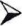 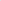  Слабое развитие логического запоминания; низкий уровень речевого развития; низкий уровень развития образного мышления;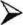 > низкий уровень развития логических операций (анализа, обобщения, систематизации); заниженная самооценка.7 . Неусидчив.Причины:низкий уровень развития произвольности; индивидуально-типологические особенности.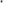 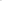 8. С трудом понимает объяснение с первого раза. Причины: несформированность приёмов учебной деятельности;  слабая концентрация внимания;  низкий уровень развития восприятия;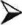 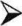 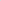 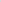 > низкий уровень развития произвольности;> низкий уровень развития общего интеллекта.9.Постоянная грязь в тетрадиПричины: низкий уровень развития наглядно-действенного мышления;  несформированность приёмов учебной деятельности;  недостаточный объём внимания;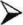 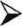 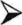 > низкий уровень развития кратковременной памяти.10. Плохое знание правил.Причины: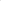 	низкий уровень развития памяти (кратковременной, долговременной); низкий уровень развития произвольности;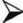 		слабая концентрация внимания;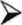 > несформированность приемов учебной деятельности,П. Плохо списывает с доски.Причины:> несформированность предпосылок учебной деятельности; низкий уровень развития произвольности;> низкий уровень переключения внимания;  низкий уровень развития кратковременной памяти.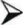 Задачи:Выявить группу учащихся, составляющих «группу риска» на текущий учебный год.Создать банк данных учащихся, имеющих низкий уровень учебной мотивации.  Создать комфортные условия для работы учащихся, имеющих низкую мотивацию к обучению,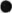 Произвести отбор педагогических технологий для организации учебного процесса с учащимися «группы риска».Организовать работу педагогического коллектива школы, направив её на обеспечение усвоения базового уровня образования учащимися «группы риска».Ожидаемые результаты:Выявление основных причин неуспеваемости учащихся,Удовлетворение потребностей ребенка в обучении и общении.Получение каждьпи ребенком базового уровня образования.Одним из эффективных средств помощи детям с детьми «группы риска», показывающих стабильно-низкие результаты по учебным предметам и имеющих сниженную учебную мотивацию является осуществление индивидуального подхода, основанного не только на чётком понимании причин отклонения от нормы, но и на выявлении и эффективном использовании тех социальных механизмов, которые могут оказать влияние на возможности адаптации ребёнка в конкретных условиях.УСЛОВИЯМИ реализации принципа индивидуализации являются:оценка изменений индивидуальных качеств ученика;выбор специальных средств педагогического воздействия на каждого ребенка;учет индивидуальных особенностей ребенка при выборе воспитательнокоррекционных средств, направленных на его социальное развитие;предоставление возможности учащимся самостоятельного выбора способов участия во внеучебной деятельности.В психолого-педагогической практической Деятельности принцип индивидуализации реализуется в соответствии с правилами:работа со школьниками должна ориентироваться на развитие каждого из них;поиск психолого-педагогических способов коррекции поведения ученика надо вести на основе взаимодействия с ним;постоянно отслеживать эффективность воспитательного воздействия на каждого ученика,Принцип социального закаливания предполагает включение «трудных» детей в ситуации, которые требуют от них волевых усилий для преодоления негативного воздействия окружающей среды, выработки социального иммунитета, рефлексивной позиции.Индивидуальный образовательный маршрут - это персональный путь реализации личностного потенциала воспитанника в образовании: интеллектуального, эмоционально-волевого, деятельностного, нравственно-духовного.Построение индивидуального образовательного маршрута обусловливается учетом индивидуальных особенностей личности, таких как: состояние здоровья и уровень физического развития ребенка, особенности развития психических процессов, особенности интересов, склонностей, способностей, темперамента, характера личности и, как следствие, уровень усвоения программного материала и формирования учебных действий.КомпонентыЦелевой (постановка целей, определение задач образовательной работы).Содержательный (отбор содержания программного материала на основе образовательных программ, реализуемых в ОУ, в том числе программ дополнительного образования).Технологический (определение используемых педагогических технологий, методов, методик, систем обучения и воспитания с учетом индивидуальных особенностей ребенка).4. Диагностический (определение системы диагностического сопровождения).5. Результативный (определение ожидаемых результатов, сроки их достижения и критерии цепки эффективности реализуемых мероприятий).Сопровождение1. Психологическое сопровождениеЦель - коррекция и психопрофилактика личностной (эмоциональной, волевой, познавательной, поведенческой) сферы ребенка.1) Психологическая диагностика особенностей личностного развития ребенка. 2) Организация и проведение коррекционно-развивающей работы (индивидуальные, подгрупповые и групповые занятия) с учащимися и родителями.Индивидуальные консультации родителей (опекуна, патронатного воспитателя) по результатам обследования.Просветительская работа с родителями, учителями с целью знакомства с рекомендациями по развитию интеллектуальных способностей, снижению уровня тревожности, школьной дезадаптации.2. Логопедическое сопровождение.Ц ель - коррекция и развитие речи ребенка с проблемами в развитии.Логопедическое обследование всех компонентов речи.Организация и проведение коррекционно-развивающей работы.Просветительская деятельность.З. Социальное сопровождение.Цель - ознакомление обучающихся с правами человека и развитие навыков социальной компетенции и правового поведения.Диагностика особенностей семейного воспитания учащихся. Выявление поля проблем внутрисемейного, межличностного характера.План работы с учащимися «группы риска», имеющими низкий уровень учебной мотивации№ плСодержание мероприятияСрокиОтветственныеОрганизационная деятельность.Организационная деятельность.Организационная деятельность.Организационная деятельность.124567Формирование банка данных об учащихся (и их семьях), имеющих низкую учебную мотивацию. Оформление дневников индивидуальной работы.Определение оптимального количества часов школьного компонента по предметамПроведение мероприятий по вопросу «Создание условий успешности обучения учащихся данной категории».Организация совместной деятельности школы и комиссии по делам несовершеннолетних.Организация системы дополнительного образования. Вовлечение учащихся в занятия кружков и секций.Организация досуга учащихся.Систематизация работы классных руководителей по контролю за обучением учащихся, имеющих низкую мотивацию.	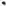 Август-сентябрьавгуств течение годав течение годасентябрьв течение годамайКлассные руководители, учителяпредметники АдминистрацияАдминистрацияЗам. по ВРЗам. по ВР Классные руководителиЗам. по ВР Классные руководителиЗам. по ВРРабота с педагогическими кадрами.Работа с педагогическими кадрами.Работа с педагогическими кадрами.Работа с педагогическими кадрами.1245Контроль за посещаемостью учащимися уроков, мероприятий в рамках классно-урочной и дополнительной системы образования.Индивидуальные беседы с учащимися и их родителями, классньши руководителями и учителями — предметниками по выявлению затруднений, препятствующих усвоению учебного материала.Включить в анализ посещенных уроков вопрос по организации дифференцированного подхода к обучению.Контроль за системой работы учителя по ведению тетрадей, их проверкой и отработкой допущенных ошибок.Контроль за работой классных руководителей и учителей-предметников с дневниками по вопросу своевременного доведения до родителей результатов обучения. в течение годав течение годав течение годав течение годав течение годаЗам. по ВР Классные руководители АдминистрацияКлассные руководителиАдминистрацияАдминистрацияАдминистрация